30.01.2018. «Казахстанская правда»Летопись нашего времениДепутатская группа Ассамблеи народа Казахстана в Мажилисе провела заседание, посвященное обсуждению новой книги Нурсултана Назарбаева «Эра независимости».Участие в заседании приняли заместитель Председателя – заведующий Секретариатом АНК Администрации Президента Дархан Мынбай, заместитель председателя Мажилиса Парламента РК Владимир Божко, руководитель депутатской группы АНК Сауытбек Абдрахманов.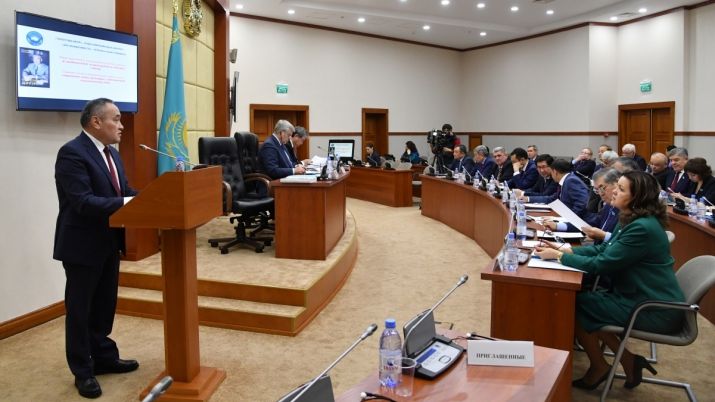 Начало формыКнига Главы государства стала вдохновляющей возможностью взглянуть на пройденный нашей страной уникальный путь, оценить роль личности Первого Президента в новейшей истории республики, вспомнить, как закладывался фундамент казахстанской независимости, всех нынешних успехов и достижений.Ключ к пониманию«Эра независимости» вышла в свет около месяца назад, и интерес к ней только возрастает. Ведь этот труд стал не только детальной летописью Казахстана, раскрывающей во всех аспектах казахстанскую модель государственного строительства и развития, но и, по словам Дархана Мынбая, поистине знаковым и глубоко символичным событием. И тому есть ряд причин.В первую очередь заместитель Председателя АНК подчеркнул исключительную своевременность выхода нового труда Главы государства. Для нашей страны начался важный период развития – масштабные преобразования одновременно ведутся в социально-экономической, политической, духовной сферах.– Иначе говоря, реформируется, по выражению Главы государства, «базовая матрица», которая формирует государственный организм, «обеспечивает полноценное развитие каждого его элемента в соответствии с четко заданными параметрами и гарантирует его надежное функционирование». Итогом грандиозной работы должно стать вхождение Казахстана в первую тридцатку глобальных экономик, – сказал Дархан Мынбай.Выход книги также совпал с драматическим периодом в истории всего мирового сообщества, когда обостряется геополитическое противостояние, формируются новые мировые центры силы, возрастает межэтническая и межконфессиональная напряженность, потоки беженцев. Возникающие новые угрозы и вызовы могут затронуть и Казахстан. Как подчеркнул зампред АНК, в этих условиях важно, чтобы каждый гражданин четко и ясно понимал роль и место своей страны в мировом процессе, осознавал что такое «государственная идентичность» Казахстана в современном мире. Ключ к этому пониманию, по мнению Дархана Мынбая, и дает «Эра независимости».- Об этом Нурсултан Назарбаев говорит так: «Наша общая задача – научиться не только анализировать факты и давать общую оценку событиям, но и понимать исторические процессы в их перспективе, видеть прошлое сквозь призму настоящего, и в мыслях о будущем - помнить о прошлом». Сегодня эти идеи получили новое звучание в Послании Президента «Новые возможности развития в условиях четвертой промышленной революции». Глава государства особо подчеркнул, что социально-экономические успехи достигнуты благодаря тому, что мы сохранили «гражданский мир, межнациональное и межконфессиональное согласие, которые продолжают оставаться нашей главной ценностью», - отметил Дархан Мынбай.Он также добавил, что новая книга Главы государства станет глубокой методической основой для модернизации общественного сознания и программы «Рухани жаңғыру». Заложенные в этот труд месседжи как раз продвигают основные идеи духовной модернизации – культ знаний, конкурентоспособность, открытость сознания, самоотверженный труд, постоянное самосовершенствование.Особой ценностью книги является и то, что Елбасы раскрывает принципы формирования казахстанской модели развития, которых республика неукоснительно придерживается на протяжении всей новейшей истории. В их числе «эволюция, а не революция», «сначала - экономика, потом - политика», «ставка на человеческий капитал», стратегическое государственное планирование, межнациональные мир и согласие, казахстанская идентичность и казахстанский патриотизм, «использование кризиса для рывка». Эти подходы, как подчеркнул Дархан Мынбай, аргументированы конкретными примерами и всей историей преобразований и реформ.- Безусловно, для нас, членов Ассамблеи народа Казахстана, особенный интерес вызвали главы книги, посвященные обеспечению общественного согласия и общенационального единства. Глава государства последовательно раскрыл, как политика мира и согласия, АНК стали факторами консолидации, как укреплялась стабильность на всех трех этапах модернизации, как формировалась современная казахстанская идентичность на принципе гражданства, - акцентировал заместитель Председателя АНК.Спикер напомнил, что уже на этапе первой модернизации Ассамблея сыграла стабилизирующую роль, инициировала референдумы по принятию новой Конституции и продлению полномочий Президента до 1 декабря 2000 года.В ходе второй модернизации под руководством Главы государства проходило формирование эксклюзивной казахстанской модели единства и согласия, ее принципов и базовых основ идентичности – в этот период были полностью сняты опасения граждан по поводу обострения межэтнических отношений. В основу единства были положены общие ценности, консолидирующее общенациональное историческое сознание, интегрирующая роль казахского народа. Как подчеркнул Дархан Мынбай, этот этап сплочения народа Глава государства охарактеризовал как «Единство целей и действий, разума и сердца».На новом этапе государственного строительства, Третьей модернизации, Президент раскрывает сущность нового казахстанского патриотизма – это равенство возможностей и общая ответственность за судьбу страны, которые стали приоритетом Стратегии «Казахстан – 2050». Нурсултан Абишевич выдвигает современную формулу единства «один народ – одна страна – одна судьба», которая вобрала в себя ценности Независимости и консолидирующее историческое сознание.- Самый главный вывод, который мы должны сделать, прочитав книгу Президента, заключается в том, что мир не стоит на месте, а идентичность и единство требуют постоянной работы и развития, конкретики реальных дел. Поэтому программа «Рухани жаңғыру» является новым этапом политики мира и согласия, который обогатит казахстанскую идентичность содержанием, определяющим конкурентоспособность единой Нации сильных и ответственных людей, - отметил Дархан Мынбай.В новом Послании Глава государства говорит о том, что достижения Казахстана в экономике и социальной сфере – надежная база, но не гарантия завтрашних успехов. Подчеркивая важность человеческого фактора, Президент делает акцент на том, что идеалом нашего общества должен стать казахстанец, знающий свои историю, язык, культуру, при этом современный, владеющий иностранными языками, имеющий передовые и глобальные взгляды. Чтобы соответствовать новому времени, казахстанцам предстоит сплотиться в единую нацию, стоящую на пороге исторического восхождения в условиях Четвертой промышленной революции. А самым надежным фундаментом для будущих успехов должны стать единство и стабильность в обществе.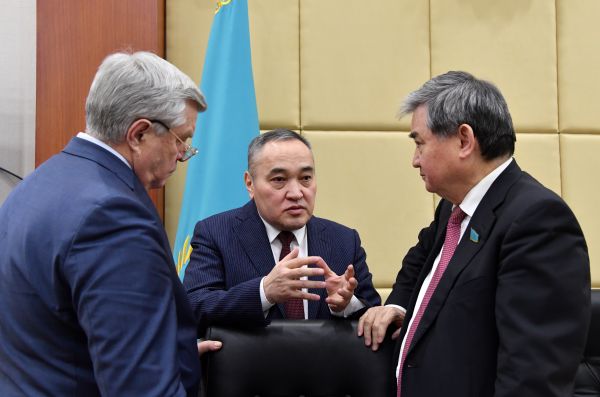 - Именно эта мысль красной нитью проходит через всю книгу «Эра Независимости». Она как летопись исторического опыта укрепления общественного согласия и общенационального единства, станет импульсом для обновления менталитета будущих поколений, спокойствия и мира на земле Казахстана, - заключил Дархан Мынбай.Искренность и точностьСауытбек Абдрахманов в своем выступлении подчеркнул, что в своей книге Нурсултан Назарбаев показывает, какой сложный путь прошел Казахстан за 26 лет независимости, и что преодолеть его мог только отважный народ, народ-созидатель.- В те непростые годы, когда после развала Союза оборвались многие прежние связи, делалось все возможное и невозможное для преодоления трудностей, для восстановления экономики, которая на протяжении многих десятилетий служила сырьевым придатком центра. Государство бросило все силы на экономику и выиграло эту историческую битву, пишет автор. Действительно, в те незабываемые дни и ночи, в те мучительные и, в то же время, удивительные первые месяцы и годы независимости шла поистине историческая битва за нашу страну, наш народ, нашу государственность. В это время решалась наша судьба, - подчеркнул руководитель депутатской группы АНК.Говоря о книге, Сауытбек Абдрахманов особо подчеркнул хронологическую точность текста, его фактологическое богатство, композиционную целостность и стилистическую чистоту, что делает ее уникальным источником информации. В «Эре Независимости», по его словам, деловым языком, но при этом максимально понятно и с предельной точностью изложены крупные достижения и инициативы независимости. Это выход из социально-экономического тупика, становление рыночной экономики, возвращение на историческую родину соотечественников и возрождение языка, достижение политической стабильности, сплочение всех наций и этносов ради общей великой цели, формирование многовекторной внешней политики, демаркация государственной границы, перенос столицы и многое другое.Отметил мажилисмен и исключительную искренность Нурсултана Назарбаева, который делится личными переживаниями, рассказывает о собственном становлении, открыто делится мыслями о сложных коллизиях, имевших место на заре казахстанской государственности. Например, когда речь заходит о судьбе двух парламентов в девяностые годы автор открыто пишет: «В те годы Верховный Совет располагал немалыми властными ресурсами, позволявшими ему оказывать давление на Правительство и в целом серьезно влиять на внутреннюю и внешнюю политику. Это было серьезной помехой для задуманных мной преобразований». Решительные действия Первого Президента, его ответственное отношение сослужили молодому Казахстану прекрасную службу, не позволив затормозить реформы и обеспечив стране стремительное развитие.- «Эра Независимости» - это труд, который комплексно и системно излагает пережитое всеми нами за прошедшие годы и дает глубокий анализ сложнейших процессов, через которые прошла страна. Но книга ценна еще и тем, что в ней четко обозначены предстоящие задачи, - добавил Сауытбек Абдрахманов.Как подчеркнул депутат, многие из высказываний Елбасы в данной книге заставляют читателя задуматься о действительно важных вещах. Президент пишет: «Я считаю, что День Независимости должен быть не только официально утвержденной праздничной датой. Этот день несет в себе гораздо большую смысловую нагрузку. Он стал точкой и в то же время новым началом в нашей борьбе за свою независимость».- Что означают эти слова? Несколько веков наши предки боролись за независимость на родной земле, которую защищали кровью и потом, и мы добились заветной цели в 1991 году. Так почему же началась новая борьба за независимость? Что этим хотел сказать автор книги? По моему мнению, Елбасы дает понять, что 16 декабря 1991 года была поставлена точка для перехода в новую эпоху. С этого дня началась Эра Независимости. Теперь же нам необходимо работать не покладая рук над дальнейшим ее укреплением, - поделился мыслями руководитель депутатской группы АНК в Мажилисе.Энциклопедия суверенного КазахстанаКак отмечали участники встречи, выход книги Нурсултана Назарбаева «Эра Независимости» стал знаковым событием в общественно-политической жизни страны. Эту работу не зря называют летописью и даже энциклопедией суверенного Казахстана. За каждым абзацем этого емкого текста стоит живая история страны, годы и годы сложнейшей работы.Большинство депутатов, принявших участие в мероприятии в стенах Мажилиса, - это люди, которые имели возможность лично наблюдать за действиями и решениями Президента на заре независимости, люди, которые сами принимали участие в становлении суверенного Казахстана. И они в своих выступлениях постарались наглядно показать, почему эта книга – особенная.Так, депутат Мажилиса Куаныш Султанов, обратил внимание на эпизод книги, в котором говорится о работе по определению государственных границ Казахстана, в частности – о том, как шло урегулирование этого вопроса с Китайской Народной Республикой. Он подробно остановился на каждом этапе этого непростого переговорного процесса, подчеркнув, какую важную роль сыграл в его благоприятном для обеих сторон завершении Нурсултан Назарбаев. В результате, наша страна стала первой из государств Центральной Азии, кто полностью решил с КНР все погранично-территориальные вопросы.Депутат Мажилиса Альберт Рау обратил внимание на то, что в «Эре Независимости», как в подлинной энциклопедии, нашлось достойное место каждой сфере, каждому направлению, каждой стороне жизни молодого государства.- Конечно, без эмоций читать эту книгу невозможно. Когда Президент пишет, что только на 130 казахстанских предприятиях 114 тысяч человек оказались без работы, за этими сухими цифрами мы видим настоящую трагедию, ведь это же 114 тысяч судеб, семей, - поделился Альберт Рау.Мажилисмен подчеркнул, что международные эксперты дали деятельности казахстанского Лидера в эти годы высочайшую оценку как высококвалифицированному антикризисному менеджеру, решительному, видящему ситуацию без прикрас и нацеленному на конкретный результат. Твердая воля, четкий расчет и глубокая вера в свою страну стали неизменными спутниками Первого Президента, что позволило ему еще в 1997 году представить комплексную Стратегию-2030, в которой было расписано развитие основных приоритетных направлений развития. Это был уникальный шаг для государства еще даже не вставшего прочно на ноги. Но именно такой подход, уверенный и нацеленный в будущее, обеспечил успех. Как подчеркнул Альберт Рау, книга должна стать настольной для представителей нового поколения – чтобы молодые казахстанцы знали, понимали и ценили ту колоссальную работу, которая была проделана Нурсултаном Назарбаевым на протяжении всей истории суверенного Казахстана.Депутат Мажилиса Абай Тасбулатов остановился на том, как происходило становление вооруженных сил Республики Казахстан, как создавался фундамент национальной безопасности страны, какой огромный вклад внес в эти процессы Глава государства, постоянно держа эти вопросы на личном контроле. Он также подчеркнул, что в своей новой книге Нурсултан Назарбаев четко – и по фактам, и по хронологии – расписал все, что касалось развития этой сферы, что делает «Эру Независимости» уникальным источником информации.Депутат Мажилиса Магеррам Магеррамов подчеркнул, что книга, написанная первостроителем независимого Казахстана, не могла не вызвать живой интерес у казахстанцев. Ведь она, в том числе, посвящает читателя в процесс принятия государственных решений и личных переживаний автора по каждому из них.- Без преувеличения, «Эру Независимости» можно назвать книгой-учителем, которая каждому доступно объясняет, каким образом Казахстан прошел путь быстрого экономического и социального роста, став островом стабильности и экономического процветания в Центрально-Азиатском регионе, - отметил мажилисмен, поддержав идею о включении книги «Эра Независимости» в учебный процесс.Он также подчеркнул, что Первый Президент, наделенный мудростью, смелостью, умением дальновидно мыслить и брать ответственность на себя, нашел правильный путь, позволивший не допустить хаоса, сохранить гражданский мир и создать прочные основы стабильного и динамично процветающего государства. В сложный период Нурсултану Назарбаеву удалось сохранить территориальную целостность Казахстана и обезопасить его независимость, построить толерантное общество, которое обеспечивает равные возможности и пространство для разных этнических групп.Сегодня Казахстан – лидер развития в своем регионе, авторитетный субъект международной политики. Основа этих успехов, по мнению Магеррама Магеррамова, важные решения и программы, инициированные Главой государства и последовательно продвигаемые, в том числе через послания народу Казахстана. В них из года в год определялись четкие ориентиры и ставились конкретные задачи. При этом послания не только решали текущие вопросы и ставили задачу на перспективу, но и показывали гражданам страны их роль в процессе создания успешного и независимого государства.Потомкам в назиданиеО роли книги Президента, посвященной новейшей истории страны, в казахстанской системе науки и образования говорила на заседании депутат Мажилиса Наталья Жумадильдаева. По ее словам, «Эра Независимости» будет интересна студентам благодаря не только фактам и описанию событий от первого лица, но и динамичному изложению. В книге отражен огромный труд всего казахстанского народа, направленный на достижение современных экономических высот.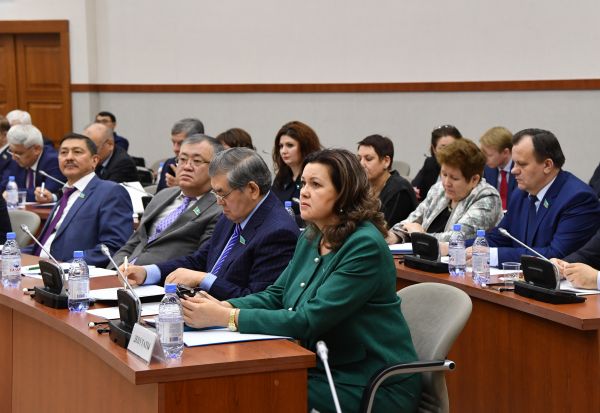 - Это взгляд автора на новейшую историю страны и ее будущее, - подчеркнула Наталья Жумадильдаева. - Серьезное внимание Нурсултан Назарбаев уделил становлению системы образования на всех этапах модернизации. В современном мире значение этой сферы, как важнейшего фактора формирования нового качества экономики и общества, увеличивается вместе с ростом влияния человеческого капитала. А это – одна из ключевых ценностей государства.Учитывая мощный прорыв в экономике, интеграцию в мировое сообщество и использование новых прогрессивных технологий, совершенные Казахстаном за очень короткий период, перед современной системой образования ставятся совершенно другие задачи. Параметры ее эффективности, как заметила депутат, стали индикаторами уровня общественного развития и составляют основу нового качества жизни. Образование сегодня является важнейшим фактором и базой экономической мощи и национальной безопасности страны, определяя ее место в мировом сообществе.- Авторский анализ состояния сферы образования в книге «Эра Независимости» свидетельствует, что в 90-е годы сложился ряд характерных отрицательных факторов для ее развития. Политика оптимизации привела практически к полному разрушению системы дошкольного воспитания, к массовой ликвидации детских дошкольных учреждений. В критической ситуации оказались средние общеобразовательные школы, особенно сельские. Многие из них, в том числе малокомплектные, закрылись. В условиях остаточного финансирования была деформирована система профессионального образования и подготовки кадров. В высшей школе стали также нарастать негативные тенденции, - констатировала Наталья Жумадильдаева.Поэтому, как отмечает в книге Глава государства, «в условиях экономического и интеллектуального подъема 2000-х годов на первый план вышел вопрос качества образования, соответствия его перспективным потребностям страны и мировым стандартам». Благодаря проделанной большой работе, сегодня эта сфера приведена в соответствие с потребностями развития Казахстана. За прошедшие годы обновлена методология, усовершенствовано содержание учебников, определена более эффективная модель обучения, внедряются новые модели управления. Отечественное образование ориентировано на самые лучшие международные образцы, в том числе на развитие информационных технологий и электронное обучение.- Большой удельный вес этой темы в книге Главы государства свидетельствует о том, что данная сфера социально-экономического развития Казахстана всегда была в центе внимания государственной политики, в эпицентре процессов построения и развития независимой страны, - подчеркнула депутат. – Эта сфера была и остается локомотивом устойчивого развития, гарантом процветающего будущего.В современном обществе образование является ключевым и регулирующим фактором в различных видах человеческой деятельности и, как подчеркивает в своей книге Елбасы, играет главную роль в обеспечении интеллектуального потенциала общества, его конкурентоспособности и сохранения культурного своеобразия.Мажилисмен Шаймардан Нурумов, поделившись впечатлениями о книге, которую «прочел на одном дыхании», отметил, что необходимо расширять не только студенческую читательскую аудиторию, книгу «Эра Независимости» нужно сделать доступной для всех этнических групп.- Я являюсь председателем Республиканского уйгурского этнокультурного центра и многих моих собратьев очень заинтересовал этот публицистический труд. Однако книга издана пока только на казахском и русском языках, а на уйгурском, к примеру, нет. Вопрос был поднят. В данный момент я занимаюсь работой по переводу «Эры Независимости» на уйгурский язык, - рассказал депутат.Он также подчеркнул, что в книге описаны события эпохального значения, представлены главные ценности, на которых основываются стратегии развития Казахстана. В ней подробно и ясно изложены все этапы новейшей истории независимого государства и, что не менее важно, представлены идеи Президента, его видение будущего развития Казахстана.Обратил внимание мажилисмен и на то, как много внимания в книге уделяется роли и деятельности Ассамблеи народа Казахстана, которая стала основным ядром межнационального единства и стабильности в стране. Эту точку зрения поддержал и депутат Мажилиса Ахмет Мурадов, заявивший, что упоминание АНК есть в каждом из разделов книги. Значение Ассамблеи подчеркивается неоднократно на всех этапах политической, экономической и общественной модернизации.- «Сквозная тема» книги - межэтническое единство, национальная идентичность, межконфессиональное согласие, мир и стабильность, - обратил внимание депутат. – Идет ли речь о реформе Конституции или о модернизации экономики, единство и стабильность в обществе всегда являются надежной основой, и здесь АНК играет определяющую роль.Мажилисмен напомнил о том, что в переломный период в Казахстане удалось избежать противостояния по национальным, религиозным мотивам, тех вспышек, из-за которых многие новые самостоятельные государства погрузились во мрак вооруженных конфликтов, а некоторые не выбрались из этого состояния и сегодня.Еще одно важное замечание, которое сделал спикер – «Эра Независимости» написана с уважением к соседям и оппонентам, на высоком уровне политической культуры.- Я убежден: любой, кто прочитает эту книгу за пределами страны, станет другом Казахстана, - заявил депутат.Уникальный документКнига «Эра Независимости» предоставляет прекрасную возможность увидеть историю своей страны, узнать, какая подоплека стояла за каждым политическим решением, событием и документом, убежден депутат Мажилиса Шакир Хахазов.- Книга Нурсултана Назарбаева - это уникальный исторический документ, в котором отражена судьба целого государства и народа. Книга не только детально описывает историю становления суверенного Казахстана, но и дает четкие ориентиры на будущее, так, чтобы каждый гражданин знал, в каком направлении движется наша страна, и мог принимать непосредственное участие в ее развитии, - отметил выступающий.Ценность изложенных в книге фактов, по его мнению, в том, что они представлены человеком, который сам стал не просто участником событий, а основателем независимого Казахстана. В «Эре независимости» обобщен личный опыт Главы государства через призму новейшей истории Казахстана. Большое внимание в ней уделено характеристике этапов государственного строительства, анализу внутренней логики принятия решений в ответ на сложнейшие внутренние и внешние вызовы первых десятилетий независимости.- Каждая строка этой книги – это история нашей жизни, поэтому, читая ее, словно заново переживаешь события тех лет, - поделился впечатлениями депутат. – «Эра Независимости» дает возможность понять, насколько ценна наша независимость, каким трудным был путь к ней. Читая книгу, мы с вами становимся свидетелями исторических свершений, модернизаций, которые позволили Казахстану стать тем, чем он является сегодня – достойным, уважаемым во всем мире государством.Шакир Хахазов вспоминает, как и ему довелось поучаствовать в строительстве нового Казахстана, причем в буквальном смысле. Вместе с партнерами он запустил завод по производству строительных материалов. Произведенные на этом заводе балки стали основой зданий, мостов и эстакад, в том числе и в новой столице – Астане.- Людей, которые своим трудом, новаторскими идеями и достижениями помогали строить независимое государство, на самом деле очень много, - подчеркнул депутат. – Недавно были названы победители уникального проекта «100 новых лиц Казахстана», в котором отражены подлинные истории людей, достигших успеха благодаря упорному труду, знаниям и таланту.Инициирование такого рода проектов, по мнению мажилисмена, отражает уникальную казахстанскую модель гармоничного полиэтнического общества.- Благодаря этому мы осознаем, что живем в общем доме, где все равны. В Казахстане сегодня мирно соседствуют 130 национальностей и 17 конфессий. Нет дискриминации или каких-либо притеснений по национальному признаку. Здесь все мы можем смело мечтать, планировать и претворять намеченное в реальность.Ценность книги «Эра Независимости», как уникального исторического документа, отметил в своем выступлении и депутат Геннадий Шиповских.- В этом труде Президента изложены 33 главных достижения с момента обретения Независимости. Также дан глубокий анализ казахстанской модели развития, ее эволюция, фундаментальные позиции и движущие силы. Четко показаны три волны казахстанской модернизации, - подчеркнул он.Живая нить истории- При чтении этой книги не удалось избежать эмоций, - поделился заместитель председателя Мажилиса Владимир Божко. – Очень много воспоминаний. По прошествии четверти века развития нашего суверенного Казахстана острее чувствуется, через какие опасности социально-политического характера провел Лидер Нации народ Казахстана, не допустил развития опасных процессов, которые захлестнули другие бывшие республики развалившегося Советского Союза. А примеров того времени было достаточно.По его словам, в этой книге отражены важные шаги становления государства. В это непростое время Президент решительно продемонстрировал приверженность к ответственным подходам в решении межнациональных проблем, проведению твердой политики в этом вопросе. Четкая, ясно выраженная в многочисленных выступлениях и обращениях к народу позиция Главы государства, его установки государственному аппарату, средствам массовой информации, силовым структурам помогли уберечь нашу независимую страну от трагических испытаний.- В этой книге меня поразило, что Президент откровенно пишет, что он все это время учился, - подчеркнул Владимир Божко. – Сила и мудрость Елбасы заключалась и заключается в его умении при принятии решений глубоко оценивать всю сложность процессов в обществе.В завершение вице-спикер обратил внимание аудитории на слова Нурсултана Назарбаева, ставшие эпиграфом к «Эре Независимости»: «Эта книга посвящена моему народу, который меня всегда поддерживал. Народу, который уверенно идет в будущее своим собственным казахстанским путем».- Но необходимо отметить, что этот путь всегда должен кто-то прокладывать. И наверное, для страны и всех нас оказалось очень важным, что за эту работу взялся человек, который не боялся в тяжелейшие времена принимать решения, нужные стране и народу, обеспечил динамичное продвижение Казахстана в число наиболее развитых государств, с образованным населением, нацеленным на напряженную работу, патриотически настроенным, берегущим мир и согласие в нашем общем доме, - резюмировал Владимир Божко.По итогам заседания участники встречи приняли ряд рекомендаций. Одна из них была напрямую посвящена новому поколению казахстанцев. Первым ее высказал заместитель председателя Мажилиса.- Я хотел бы обратиться к нашим этнокультурным объединениям, чтобы они провели молодежные слушания по этой книге, - сказал Владимир Божко.Идею проведения молодежных встреч поддержал и заместитель Председателя Ассамблеи народа Казахстана – заведующий Секретариатом АНК Администрации Президента РК Дархан Мынбай.- Мы жили и работали в сложное и ответственное время, - подчеркнул он. - И чтобы новое поколение знало историю своей страны, мы планируем в марте собрать молодежь Ассамблеи народа Казахстана и часть этих встреч посвятить книге Президента, пригласить людей, которые были свидетелями исторических событий.Полный список рекомендаций по итогам заседания озвучил руководитель депутатской группы АНК в Мажилисе Сауытбек Абдрахманов. Этнокультурным объединениям было рекомендовано провести конференции, «круглые столы» и встречи с молодежью по обсуждению книги «Эра Независимости». Министерству информации и коммуникаций – обеспечить информационное продвижение книги через СМИ и интернет-ресурсы. Организовать публикацию откликов о книге членов АНК и депутатского корпуса. Министерству образования и науки - организовать проведение тематических лекций, факультативов и научно-практических конференций по «Эре Независимости». А МИД по рекомендации депутатской группы будет проводить встречи и другие мероприятия для ознакомления международного сообщества с книгой Нурсултана Назарбаева «Эра Независимости».Конец формы